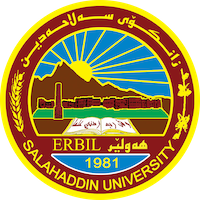 Academic Curriculum Vitae Personal Information:Full Name:nahlah hussain taha                                                                     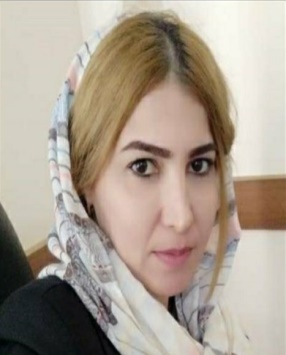 Academic Title: LecturerEmail: (nahla.taha@su.edu.krd)Mobile:000000Education:Salahaddin university/ Arabic department/ Master,s degree in Arabic language / 22-12-2013Salahaddin university/ Arabic department/ Bachelor,s degree in Arabic language / 21-07-2007Assistant Lecturer / Faculty of Education – Shaqlawa/ Obtaining the scientific title Lecturer / Faculty of Education-Shaqlawa / 2022Employment:Director of Human Resources Unit / College of LanguagesHead of the Department of Arabic Language / Faculty of Education - Shaqlawa Director of the Registration Unit / Faculty of Education - Shaqlawa Quality Assurance and Curriculum Development Officer / Faculty of Education – ShaqlawaQualifications English Language Course / Language Center / Salahaddin University 2010Teaching Methods Course / Continuing Education Center / Salahaddin University 2013Teaching experience:I have been teaching in the Department of Arabic Language / Faculty of Education - Shaqlawa since 2015 and until now I have studied many subjects with the supervision of many undergraduate students Lectured at the Faculty of Education - Makhmour for two academic years (2017/2018)Research and publicationsThe Foundations of the Textual Consistency in Surat Al-Iftar / Glai Zanst Magazine / Lebanese French University / Summer 2021Communication in the Novel "Papa Sartre" for the Novelist Ali Badr/ Journal of Arts, Literature and Humanities / Emirates College of Educational Sciences / Issue 33 - January 2019 .  The Deictic References in Moses’ story in quran/Researcher Magazine / University of Soran - Iraq / Issue 4 Fall 2019Conferences and courses attendedGive details of any conferences you have attended, and those at which you have presented delivered poster presentations.Professional memberships List any membership you hold of any professional body or learned society relevant to your research or other life activities.Professional Social Network Accounts:Nahla Hussain (researchgate.net)